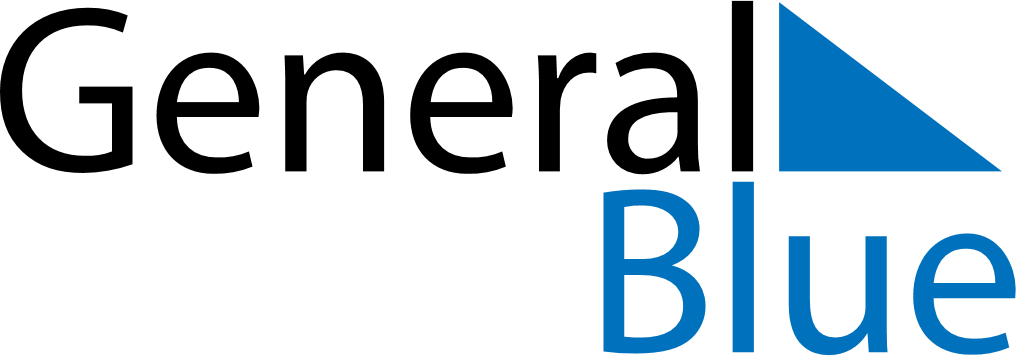 March 2024March 2024March 2024RomaniaRomaniaMONTUEWEDTHUFRISATSUN12345678910Ziua Mamei111213141516171819202122232425262728293031